MUNICIPIO DE CARATINGA/MG - Extrato de Resultado – Pregão Presencial Registro de Preço 068/2022. Objeto; contratação de empresa para o fornecimento de produtos para limpeza automotiva e material impermeabilizante para atender as demandas da secretaria de obras públicas e defesa social. Vencedores com menor preço; 3 S COMERCIAL LTDA - EPP, inscrita no CNPJ: 39.596.414/0001-60 - Valor global R$ 3.319,82 (Três Mil Trezentos e Dezenove Reais e Oitenta e Dois Centavos); CARVALHO EQUIPAMENTOS LTDA, inscrita no CNPJ: 36.669.701/0001-65- Valor global R$ 128.800,00 (Cento e Vinte e Oito Mil e Oitocentos Reais); OLIVEIRA MATERIAIS E EQUIPAMENTOS LTDA, inscrita no CNPJ: 40.369.967/0001-60 - Valor global R$ 2.740,00(Dois Mil Setecentos e Quarenta Reais); Caratinga/MG, 25 de Agosto de 2022. Bruno Cesar Veríssimo Gomes – Pregoeiro. 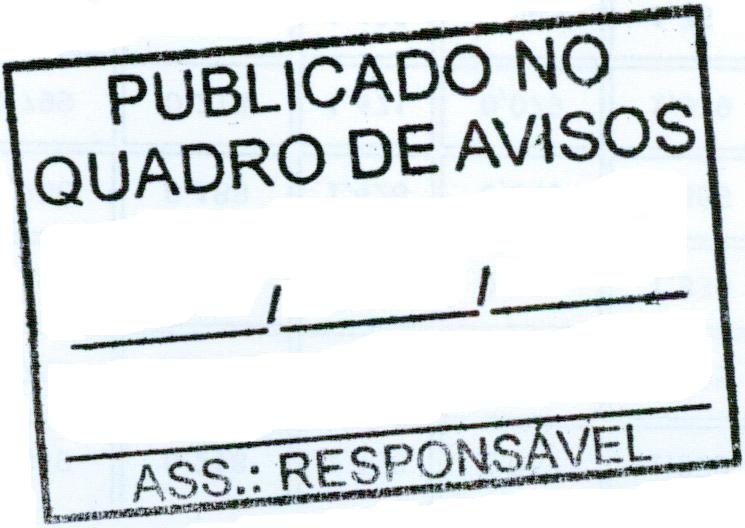 